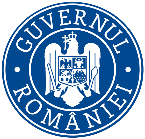                Ministerul Mediului, Apelor și Pădurilor	Agenţia Naţională pentru Protecţia Mediului	Nr:............./...................DECIZIA ETAPEI DE ÎNCADRAREproiect   Ca urmare a solicitarii de emitere a acordului de mediu adresate de S.C. DISTRIBUTTIE ENERGIE OLTENIA S.A. pentru S.C. ELMEROM S.R.L., cu sediul în judeţul Dolj, mun.Craiova, str.Calea Severinului, nr.97, parter, ap.2, înregistrată la Agenţia pentru Protectia Mediului Mehedinti cu nr.8139/19.06.2023, în baza Legii nr.292/2018 privind evaluarea impactului anumitor proiecte publice şi private asupra mediului și a Ordonanţei de urgenţă a Guvernului nr.57/2007 privind regimul ariilor naturale protejate, conservarea habitatelor naturale, a florei şi faunei sălbatice, aprobată cu modificări şi completări prin Legea nr.49/2011, cu modificările şi completările ulterioare, A.P.M. Mehedinţi decide, ca urmare a consultărilor desfasurate în cadrul sedinţei Comisiei de Analiză Tehnică din data de 21.09.2023, că proiectul „desfiintare retele electrice pentru eliberare amplasament pentru Societatea Complexul Energetic Oltenia S.A.-Cariera, loc.Dumbravita, com.Husnicioara, jud.Mehedinti”, propus a fi amplasat în  judetul Mehedinţi, com.Husnicioara, sat Dumbravita, nu se supune evaluării impactului asupra mediului.  Justificarea prezentei decizii: I.Motivele pe baza cărora s-a stabilit  necesitatea neefectuării evaluării impactului asupra mediului sunt urmatoarele:  1.Proiectul se incadreaza în prevederile Legii nr.292/2018 privind evaluarea impactului anumitor proiecte publice si private asupra mediului, anexa nr.2, pct.13, lit.a)-orice modificari sau extinderi, altele decat cele prevazute la pct.24 din anexa nr.1, ale proiectelor prevazute in anexa nr.1 sau in prezenta anexa, deja autorizate, executate sau in curs de a fi executate care pot avea efecte semnificative negative asupra mediului.  2.Caracteristicile proiectului: 2.1.Dimensiunea si conceptia intregului proiect:a) un rezumat al proiectului       Societatea Complexul Energetic Oltenia SA extinde zona de exploatare la Cariera Husnicioara in perimetrul localitatii Dumbravita. Pentru extinderea exploatarii Societatea Complexul Energetic Oltenia SA a cumparat imobilele si terenurile din zona. Societatea Complexul Energetic Oltenia SA a solicitat si a obtinut certificate de urbanism pentru demolarea imobilelor din zona. Societatea Complexul Energetic Oltenia SA a solicitat si a obtinut rezilierea contractelor de furnizare a energiei electrice le imobilele din zona.         Pentru a deschiderea noului front de lucru este necesara demolarea instalatiilor electrice din zona. Societatea Complexul Energetic Oltenia SA a solicitat la SC Distributie Energie Oltenia SA demolarea instalatiilor electrice din zona.         Distributie Energie Oltenia SA, prin contractul subsecvent de servicii de proiectare nr. 60.1.DJ.232369.0-0/10.05.2023, a solicitat intocmirea documentatiei tehnice pentru „Desfiintare corp C1, C2 si C3 (retele electrice) pentru eliberare amplasament pentru Societatea Complexul Energetic Oltenia SA – Cariera Husnicioara, in instalatii MT+JT, fazele PTE+PAC, TOPO, GIS + obţinere AC în instalaţii MT+JT”.Terenul pe care se vor deschide noile fronturi de lucru pentru exploatarea carbunelui a apartinut Primariei Comunei Husnicioara si proprietarilor particulari din localitatea Dumbravita. Aceste terenuri au fost cumparate de Societatea Complexul Energetic Oltenia SA-Cariera Husniciora.Terenul este situat într-o zonă rurala.  Se va ocupa temporar cca. 250 mp din domeniul privat al Societatatii Complexul Energetic Oltenia SA-Cariera Husniciora si definitiv 0 mp.b) justificarea necesității proiectului	Societatea Complexul Energetic Oltenia SA-Cariera Husniciora a obtinut aprobarile necesare pentru largirea frontului de lucru privind exploatarea carbunelui in zona localitatii Dumbravita. Deoarece pe noile fronturi de lucru exista retele electrice, pentru a crea conditiile necesare executarii lucrarilor, este necesara eliberarea amplasamentului.Oportunitatea investiţie este impusa de urmatoarele:           - din retaua de distributie de joasa tensiune nu mai sunt alimentati consumatori;            - racordul mt  si postul de transformare nu mai au utilitate in zona;      - este necesara elibrarea terenului.c) valoarea investiției:       68782 Leid) perioada de implementare propusă: 2023 – 2024. e) planșe reprezentând limitele amplasamentului proiectului, inclusiv orice suprafață de teren solicitată pentru a fi folosită temporar (planuri de situație și amplasamente):f) o descriere a caracteristicilor fizice ale întregului proiect, formele fizice ale proiectului (planuri, clădiri, alte structuri, materiale de construcție și altele):   Reteaua electrica nu este conectata la reteaua electrica. Prin proiect se prevede colectarea materialelor de constructii rezultate prin demontare ( stalpi beton, cabluri electrice etc). Materialelele sunt preluae de firma de colectare si valorifcare deseuri. Pentru demolare se utilizeaza utilaje si echipamente specifice.Elementele specifice caracteristice proiectului propus:- profilul și capacitățile de producție: Situatia energetica din zona (vezi plansele A0, A1 si A3)  In localitatea Dumbravita, in zona unde se va deschide primul front de lucru, pe marginea drumului  comunal 17 A (DC 17 A) exista LEA JT Dumbravita 1 si bransamentele aferente. In aceeasi localitate unde se va deschide al doilea front de lucru, pe marginea drumului  comunal 17 A ( DC 17 A ) exista: racordul 20 kV Dumbravita 1, PTA 20/0,4 kV Dumbravita 1, LEA JT Dumbravita 1 si bransamentele aferente.Situatia mijloacelor fixe.Solutia proiectanta (vezi plansele A0, A1, A2)   Societatatea Complexul Energetic Oltenia SA-Cariera Husniciora a obtinut concesiunea activitatii miniere prin HG nr. 1298 din 24.10.2007 pentru perimetrul Husniciora Vest. Licenta de exploatare a fost comunicata la EMC Motru prin adresa 10421/11.11.2019.In planurile de la „Documentatie Licenta Pentru Exploatare” se vede ca Perimetrul Husniciora Vest cuprinde in intregime fosta localitate Dumbravita si zona racordului 20 kV Dumbravita 1.   Avand in vedere aceste aspecte s-a analizat eliberarea  amplasamentului prin demolarea LEA JT Dumbravita 1, PTA 199 Dumbravita 1 si a racordului 20 kV Dumbravita 1.    Sunt necesare urmatoarele lucrari:● demontarea PTA Dumbravita 1. Trafo a fost ridicat inainte de efctuarea releveului de la fata locului. BMPIP – ul era dezechipat.Se dezechipeaza stalpul postului de transformare si se demonteaza stalpul tip SE 8; ● demontarea racordului 20 kV Dumbravita 1. Se va demonta conductorul de tip OL-AL 3 x 35 mmp in lungime de 780 m.  ● demontarea stalpilor apartinand racordului 20 kV Dumbravita 1. Se demonteaza 5 stalpi SE 8, 3 SC 15014 si 6 stalpi SE 6. ●  demontarea LEA JT Dumbravita 1 de pe marginea DC 17 A si a bransamentelor aferente. Conductorul de retea care se va demola este de tip TYIR 50 OLAL + 3 x 50 AL + 1 x 16 AL mmp si are lungimea de cca 360 m. Bransamentele care se vor demola sunt de tip TYIR 2 x 16 mmp din aluminiu in lungime de cca 90 m.●  demontarea stalpilor apartinand LEA JT Dumbravita 1 si a stalpilor de bransament de pe marginea DC 17 A. Se vor demola 8 stalpi de beton tip SE 10 si 5 tip SE 4 din LEA JT si 3 stalpi intermediari de bransament tip SE 4.●  dupa terminarea lucrarilor terenul va fi adus la starea initiala.Prin proiect se prevede colectarea materialelor de constructii rezultate prin demontare ( stalpi beton, cabluri electrice etc). Materialelele sunt preluae de firma de colectare si valorifcare deseuri. Anexam contractul. - descrierea instalației și a fluxurilor tehnologice existente pe amplasament (după caz):In prezent reteaua electrica este nefunctionala, este deconectata de la reteaua electrica.- descrierea proceselor de producție ale proiectului propus, în funcție de specificul investiției, produse și subproduse obținute, mărimea, capacitatea:Sunt necesare urmatoarele lucrari:● demontarea PTA Dumbravita 1. Trafo a fost ridicat inainte de efctuarea releveului de la fata locului. BMPIP – ul era dezechipat.Se dezechipeaza stalpul postului de transformare si se demonteaza stalpul tip SE 8; ● demontarea racordului 20 kV Dumbravita 1. Se va demonta conductorul de tip OL-AL 3 x 35 mmp in lungime de 780 m.  ● demontarea stalpilor apartinand racordului 20 kV Dumbravita 1. Se demonteaza 5 stalpi SE 8, 3 SC 15014 si 6 stalpi SE 6. ●  demontarea LEA JT Dumbravita 1 de pe marginea DC 17 A si a bransamentelor aferente. Conductorul de retea care se va demola este de tip TYIR 50 OLAL + 3 x 50 AL + 1 x 16 AL mmp si are lungimea de cca 360 m. Bransamentele care se vor demola sunt de tip TYIR 2 x 16 mmp din aluminiu in lungime de cca 90 m.●  demontarea stalpilor apartinand LEA JT Dumbravita 1 si a stalpilor de bransament de pe marginea DC 17 A. Se vor demola 8 stalpi de beton tip SE 10 si 5 tip SE 4 din LEA JT si 3 stalpi intermediari de bransament tip SE 4.●  dupa terminarea lucrarilor terenul va fi adus la starea initiala.Prin proiect se prevede colectarea materialelor de constructii rezultate prin demontare ( stalpi beton, cabluri electrice etc). Materialelele sunt preluae de firma de colectare si valorifcare deseuri. - materiile prime, energia și combustibilii utilizați, cu modul de asigurare a acestora:	In procesul de demontare se utilizeaza doar combustibil pentru utilaje (motorina)- racordarea la rețelele utilitare existente în zonă:       -  nu este cazul.- descrierea lucrărilor de refacere a amplasamentului în zona afectată de execuția investiției:	Având în vedere ca organizarea de santier va fi pe amplasament la finalizare lucrarile de refacere constau in:		- retragere utilaje folosite in constructie		- colectare si predare deseuri. Organizarea de santier se va realiza in incinta amplasamntului cu respectarea normelor si legislatiei in vigoare, constructorul si beneficiarul prezentei documentatii fiind direct raspunzatori de aplicarea intocmai a celor prezentate mai sus.- căi noi de acces sau schimbări ale celor existente:	 Accesul pietonal si auto se va face prin drumul existent.- resursele naturale folosite în construcție și funcționare:	 Nu este cazul.- metode folosite în construcție/demolare:   	 Proiectul va fi implementat de către un agent economic autorizat.- planul de execuție, cuprinzând faza de construcție, punerea în funcțiune, exploatare, refacere și folosire ulterioară: 	Inceperea lucrarilor: 2023 – punerea in functiune: 2024.- relația cu alte proiecte existente sau planificate:	Pein demontarea retelei se permite extinderea zonei de exploatare la Cariera Husniciora in perimetrul localitatii Dumbravita.- detalii privind alternativele care au fost luate în considerare:	Nu au fost studiate alte variante.- alte activități care pot apărea ca urmare a proiectului (de exemplu, extragerea de agregate, asigurarea unor noi surse de apă, surse sau linii de transport al energiei, creșterea numărului de locuințe, eliminarea apelor uzate și a deșeurilor):	Nu este cazul.- alte autorizații cerute pentru proiect:	Autorizatie de constructie/demolare.Descrierea lucrărilor de demolare necesare: Sunt necesare urmatoarele lucrari:● demontarea PTA Dumbravita 1. Trafo a fost ridicat inainte de efctuarea releveului de la fata locului. BMPIP – ul era dezechipat.Se dezechipeaza stalpul postului de transformare si se demonteaza stalpul tip SE 8; ● demontarea racordului 20 kV Dumbravita 1. Se va demonta conductorul de tip OL-AL 3 x 35 mmp in lungime de 780 m.  ● demontarea stalpilor apartinand racordului 20 kV Dumbravita 1. Se demonteaza 5 stalpi SE 8, 3 SC 15014 si 6 stalpi SE 6. ●  demontarea LEA JT Dumbravita 1 de pe marginea DC 17 A si a bransamentelor aferente. Conductorul de retea care se va demola este de tip TYIR 50 OLAL + 3 x 50 AL + 1 x 16 AL mmp si are lungimea de cca 360 m. Bransamentele care se vor demola sunt de tip TYIR 2 x 16 mmp din aluminiu in lungime de cca 90 m.●  demontarea stalpilor apartinand LEA JT Dumbravita 1 si a stalpilor de bransament de pe marginea DC 17 A. Se vor demola 8 stalpi de beton tip SE 10 si 5 tip SE 4 din LEA JT si 3 stalpi intermediari de bransament tip SE 4.●  dupa terminarea lucrarilor terenul va fi adus la starea initiala.Prin proiect se prevede colectarea materialelor de constructii rezultate prin demontare ( stalpi beton, cabluri electrice etc). Materialelele sunt preluae de firma de colectare si valorifcare deseuri. Anexam contractul.  2.2.Cumularea cu alte proiecte existente si/sau aprobate-nu este cazul; 2.3.Utilizarea resurselor naturale, in special a solului, a terenurilor, a apei si a biodiversitatii-nu este cazul; 2.4.Cantitatea si tipurile de deseuri generate/gestionate-la etapa de executie vor fi generate deseuri menajere si deseuri rezultate in urma lucrarilor(spărtură beton, pământ de umplutură, rebuturi de țeavă sau de piese fasonate etc.). 2.5.Poluarea si alte efecte negative:Descrierea tuturor efectelor semnificative posibile asupra mediului ale proiectului, în limita informațiilor disponibile:A. Surse de poluanți și instalații pentru reținerea, evacuarea și dispersia poluanților în mediu:a) protecția calității apelor:- sursele de poluanți pentru ape, locul de evacuare sau emisarul: 	In procesul de productie nu este necesara apa si nu se evacueaza ape uzateFaza de constructie:	In perioada de constructie a proiectului, sursele de poluanti a factorului de mediu apa provenita de la organizarea de santier sunt: posibilele scurgeri accidentale de lubrefianti sau carburanti care ar putea rezulta datorita functionarii utilajelor si celorlalte mijloace de transport folosite in cadrul proiectului.Constructorul este obligat sa detina materiale absorbante de produse petroliere in caz de poluarea accidental cu astfel de produse- stațiile și instalațiile de epurare sau de preepurare a apelor uzate prevăzute:	Nu este cazul.b) protecția aerului:- sursele de poluanți pentru aer, poluanți, inclusiv surse de mirosuri: Faza de construire	In perioada de constructive/demontare, sursele de emisie a poluantilor atmosferici specific proiectului studiat sunt surse la sol, deschise (cele care implica manevrarea materialelor de constructii si amenajarea terenului) si mobile (trafic utilaje si autocamioane – emisii de poluanti si zgomot)	Toate aceste categorii de surse din etapa de constructii/montaj sunt nedirijate, fiind considerate surse de suprafata, liniare.	Se estimeaza ca impactul va fi strict local si de nivel redus.	Prin  implementarea  proiectului  nu  vor  fi alte surse de poluare aer. Exista posibilitatea unei poluari foarte reduse a aerului din emisiile de la utilajele ce vor executa lucrările propuse.- instalațiile pentru reținerea și dispersia poluanților în atmosferă:          Faza de constructie/demolare:	In perioada de executie a lucrarilor de constructii, pentru evitarea dispersiei particulelor in atmosfera, se vor lua masuri de reducere a nivelului de praf, iar materialele rezultate din demontare trebuie depozitate temporar in locuri special amenajate preluate d firma colectoare de deseuri.	De asemenea, pentru a se limita poluarea atmosferei cu praf in timpul activitatii, se va realiza stropirea drumului, daca este cazul.	Avand in vedere masurile prezentate anterior, nu se estimeaza a fi necesare instalatii pentru controlul emisiilor in cadrul proiectului.          Faza de functionare: Nu este cazul.c) protecția împotriva zgomotului și vibrațiilor:- sursele de zgomot și de vibrații:Faza de constructie:	In etapa de constructie, principalele surse de zgomot si vibratii rezulta din exploatarea utilajelor anexe in functiune, ce deservesc lucrarile, si de la mijloacele de transport care tranziteaza incita.	Zgomotele si vibratiile se produc in situatii normale de exploatare a utilajelor si instalatiilor folosite in procesul de organizare de santier, au caracter temporar si nu au efecte negative asupra mediului.	In timpul executiei, la limita lucrarilor se vor realiza nivele de zgomot inferioare dar apropiate de (Leq) 65dB (A), nivele admisibile conform standardelor in vigoare.Faza de functionare: Nu este cazul.d) protecția împotriva radiațiilor:- sursele de radiații	Nu este cazul.- amenajările și dotările pentru protecția împotriva radiațiilor:	Nu este cazul.e) protecția solului și a subsolului:- sursele de poluanți pentru sol, subsol, ape freatice și de adâncime;Faza de constructie:	In cadrul lucrarilor de constructii/demontare desfasurate se manifesta un impact fizic asupra solului/subsolului ce consta in lucrarile de demontare.	Impactul asupra solului/subsolului se mai poate produce si ca urmare a aparitiei unor posibilele scurgeri accidentale de lubrefianti, carburanti sau substante chimice, datoria functionarii utilajelor si mijloacelor de transport folosite in cadrul proiectului.	De asemenea, gospodarirea incorecta a deseurilor poate duce la poluarea solului, subsolului si apelor freatice.Faza de functionare:Nu esre cazul.f) protecția ecosistemelor terestre și acvatice:- identificarea arealelor sensibile ce pot fi afectate de proiect:Proiectul se va implementa in vecinatatea aria naturala protejata Sitului Natura 2000 Opranesti - ROSCI0420. Terenul este in vecinatatea drumului local existent, cu o vegetatie saraca si plante invazive.- lucrările, dotările și măsurile pentru protecția biodiversității, monumentelor naturii și ariilor protejate:	Nu sunt necesare alte măsuri suplimentare pentru protecția biodiversității.g) protecția așezărilor umane și a altor obiective de interes public:- identificarea obiectivelor de interes public, distanța față de așezările umane, respectiv față de monumente istorice și de arhitectură, alte zone asupra cărora există instituit un regim de restricție, zone de interes tradițional și altele;Nu se afla in raza de protectie a cladirilor inscrise pe lista monumetelor sau a siturilor istorice.Reteaua electrica propusa pentru demolare este situata la departare de locuinte.- lucrările, dotările şi măsurile pentru protecţia aşezărilor umane şi a obiectivelor protejate şi/sau de interes public.  Lucrarile nu afecteaza populatia si obiectivele protejate.Activitatea se va derula pe perioada diurna a zilei.Faza de functionare: Nu este cazul.Masurile specifice de reducere a impactului asupra factorilor de mediu si asezari umane sunt prezentate in continuare:•	este interzisa deversarea apelor uzate rezultate pe perioada constructiei in spatiile naturale(pe sol).•	spalarea mijloacelor de transport specializate va fi in sarcina transportatorilor si se va face exclusiv de catre acestia in afara amplasamentului, in statii autorizate.•	utilajele si mijloacele de transport vor folosi doar caile de acces stabilite conform proiectului, evitand suprafetele nepavate.•	utilajele si mijloacele de transport vor fi verificate periodic in vederea evitarii posibilitatii de aparitie a scurgerilor accidentale ca urmare a unor defectiuni ale acestora cat si pentru minimazarea emisiilor in atmosfera.•	operatiile de schimbare a uleiului pentru mijloacele de transport va fi in sarcina transportatorilor si se va face exclusiv de catre acestia in afara amplasamentului, de catre personal calificat, prin recuperarea integrala a uleiului uzat, care va fi predat operatorilor economici autorizati sa desfasoare activitati de colectare, valorificare si/sau de eliminare a uleiurilor uzate, in conformitate cu Directiva 75/439/CEE privind eliminarea uleiurilor reziduale, modificata si completata prin Directiva 87/101/CEE, care a fost transpusa in legislatia nationala prin H.G. 235/2007(privind grstionarea uleiurilor uzate).	Toate deseurile vor fi eliminate controlat de pe amplasament in baza contractelor incheiate cu firme specializate.- lucrările, dotările și măsurile pentru protecția așezărilor umane și a obiectivelor protejate și/sau de interes public:	Reteaua electrica propusa pentru demolare este situate la departare de locuinte.h) prevenirea și gestionarea deșeurilor generate pe amplasament în timpul realizării proiectului/în timpul exploatării, inclusiv eliminarea:- lista deșeurilor (clasificate și codificate în conformitate cu prevederile legislației europene și naționale privind deșeurile), cantități de deșeuri generate:	În faza de implementare a proiectului se vor produce următoarele tipuri de  deseuri:- programul de prevenire și reducere a cantităților de deșeuri generate:	Descrierea categoriilor de deseuri ce ar putea rezulta din activitatea care este proiectata a se desfasura pe amplasament:Ambalajele din beton. Acestea se vor preda operatorului autorizat pentru colectare deseuri.Cabluri, altele decât cele specificate la 17 04 10. Acestea se vor operatorului autorizat pentru colectare deseuri.Pe amplasament vor fi amplasate containere  pentru colectarea si stocarea temporara a deseurilor.           Deseurile  de materiale de construcție vor fi selectate.- planul de gestionare a deșeurilor:	Societatea va întocmi un Plan de gestionare a deseurilor pe amplasament  prin asigurarea colectării selective, predarea periodică a deșeurilor valorificabile către societăți autorizate.i) gospodărirea substanțelor și preparatelor chimice periculoase:- substanțele și preparatele chimice periculoase utilizate și/sau produse:   nu este cazul- modul de gospodărire a substanțelor și preparatelor chimice periculoase și asigurarea condițiilor de protecție a factorilor de mediu și a sănătății populației:     nu este cazul	Nu se utilizează substanțe sau preparate chimice periculoase.B. Utilizarea resurselor naturale, în special a solului, a terenurilor, a apei și a biodiversității.	Nu este cazul. Descrierea aspectelor de mediu susceptibile a fi afectate în mod semnificativ de proiect:- impactul asupra populației, sănătății umane:	In perioada de executie impactul asupra populatiei va fi temporar, discontinuu.- biodiversității (acordând o atenție specială speciilor și habitatelor protejate):	Pe amplasament nu au fost identificate habitate și specii de interes comunitar sau cele mentionate in conventiile internationale si legislatia comunitara si nationala. Reteaua electrica propusa pentru demolare este situate in afara sitului Natura 2000.- conservarea habitatelor naturale, a florei și a faunei sălbatice, solului:	În timpul construcției/demolarii va fi direct pe termen scurt, temporar și negativ nesemnificativ. - folosințelor bunurilor materiale:	Nu sunt afectate prin proiect folosinte si bunuri materiale.- calității și regimului cantitativ al apei:	În  timpul  construcției/demontarii se vor lua toate măsurile pentru a nu se depozita materiale pe direct pe sol.  - calității aerului:	În timpul construcției/demontarii vor exista  emisii  de la mijloacele de transport ce vor transporta materialele rezultate (deseuri) pe amplasament cu un impact de scurtă durată, temporar și reversibil. - climei (de exemplu, natura și amploarea emisiilor de gaze cu efect de seră):	Implementarea proiectului nu va avea impact asupra climei.- zgomotelor și vibrațiilor:	Sursele de zgomot  in activitatea  de implementare a proiectului sunt date de activitățile de     construcție.  Acestea se vor încadra  in  prevederile SR 10009/2017.            In ceea ce priveste vibratile, NU exista motiv ca ele sa se produca pe perioada de implementare a proiectului.-  peisajului și mediului vizual:	Va exista un impact vizual în timpul construcției/demontarii dar de scurta durată, temporar și reversibil, negativ nesemnificativ- nu sunt lucrări de amploare.-  patrimoniului istoric și cultural și asupra interacțiunilor dintre aceste elemente:	Nu este cazul . 2.6.Riscurile de accidente majore si/sau dezastre relevante pentru proiectul in cauza, inclusiv cele cauzate de schimbari climatice, conform informatiilor stiintifice-se vor respecta procedurile de lucru si se vor lua masuri pentru a impiedica producerea de accidente.  2.7.Riscurile pentru sanatatea umana-se estimeaza ca in perioada de executie a lucrarilor, proiectul va genera un impact nesemnificativ, asupra populatiei si sanatatii umane, iar masurile propuse au rolul de a evita potentialul disconfort asupra acestora. 3.Amplasarea proiectului: 3.1.Utilizatea actuala si aprobatat a aterenurilor- distanța față de granițe pentru proiectele care cad sub incidența Convenției privind evaluarea impactului asupra mediului în context transfrontieră, adoptată la Espoo la 25 februarie 1991, ratificată prin Legea nr. 22/2001, cu completările ulterioare: Nu este cazul.- localizarea amplasamentului în raport cu patrimoniul cultural potrivit Listei monumentelor istorice, actualizată, aprobată prin Ordinul ministrului culturii și cultelor nr. 2.314/2004, cu modificările ulterioare, și Repertoriului arheologic național prevăzut de Ordonanța Guvernului nr. 43/2000 privind protecția patrimoniului arheologic și declararea unor situri arheologice ca zone de interes național, republicată, cu modificările și completările ulterioare:	Imobilul nu este amplasat in raza de sit arheologic sau monument istoric;- hărți, fotografii ale amplasamentului care pot oferi informații privind caracteristicile fizice ale mediului, atât naturale, cât și artificiale, și alte informații privind:folosințele actuale și planificate ale terenului atât pe amplasament, cât și pe zone adiacente acestuia:	Terenul este in intravilanul si extravilanul comunei Husnicioara si este in domeniul public al comunei Husnicioara politici de zonare și de folosire a terenului: Conform Certificatului de Urbanism nr. 154/2023 eliberat de CJ Mehedinti.arealele sensibile: Reteaua electrica este in apropierea Sitului Natura 2000 Opranesti -ROSCI0420.- coordonatele stereo 70 ale amplasamentului proiectului, dupa cum urmeaza: 3.2.Bogatia, disponibilitatea, calitatea si capacitatea de regenerare relative ale resurselor naturale, inclusiv solul, terenurile, apa si biodiversitatea, din zona si din subteranul acesteia-in etapa de realizare a proiectului, se vor utiliza cantitati limitate de combustibili pentru utilaje, pamant, apa, etc. 3.3.Capacitatea de absorbtie a mediului natural, acordandu-se o atentie speciala urmatoarelor zone: a)zone umede, zone riverane, guri ale râurilor-nu este cazul; b)zone costiere și mediul marin-nu este cazul; c)zonele montane și forestiere-nu este cazul; d)arii naturale protejate de interes național, comunitar, internațional- ROSAC0420 Opranesti;                 e)zone clasificate sau protejate conform legislației în vigoare: situri Natura 2000 desemnate în conformitate cu legislația privind regimul ariilor naturale protejate, conservarea habitatelor naturale, a florei și faunei sălbatice; zonele prevăzute de legislația privind aprobarea Planului de amenajare a teritoriului național - Secțiunea a III-a - zone protejate, zonele de protecție instituite conform prevederilor legislației din domeniul apelor, precum și a celei privind caracterul și mărimea zonelor de protecție sanitară și hidrogeologică-nu este cazul;  f)zonele în care au existat deja cazuri de nerespectare a standardelor de calitate a mediului prevăzute de legislația națională și la nivelul Uniunii Europene și relevante pentru proiect sau în care se consideră că există astfel de cazuri-nu este cazul; g)zonele cu o densitate mare a populației-nu este cazul; h)peisaje și situri importante din punct de vedere istoric, cultural sau arheologic-nu este cazul. 4.Tipurile si caracteristicile impactului potential: 4.1.Importanta si extinderea spatiala a impactului-nesemnificativ, local, in perioada de realizare a lucrarilor. 4.2.Natura impactului-direct şi pe termen scurt, în perioada de realizare a lucrărilor. Implementarea proiectului  va avea un impact pozitiv, permanent, pe termen mediu si lung asupra  mediului vizual. Impactul asupra peisajului faunei, florei, calitatii aerului, climei, bunurilor materiale va fi temporar, nesemnificativ. 4.3.Natura transfrontaliera a impactului-nu este cazul. 4.4.Intensitatea si complexitatea impactului-impactul este nesemnificativ daca se respecta conditiile de realizare a proiectului. 4.5.Probabilitatea impactului-redusa. 4.6.Debutul, durata, frecventa si reversibiltatea preconizate ale impactului-durata aproximativă a implementării proiectului și implicit a impactului asupra mediului este evaluată la 1 an dupa obtinerea autorizatiei de construire. 4.7.Cumularea impactului cu impactul altor proiecte existente si/sau aprobate-nu este cazul. 4.8.Posibilitatea de reducere efectiva a impactului-nu este cazul.  II. Motivele pe baza carora s-a stabilit neefectuarea evaluarii adecvate:conform punctului de vedere 	nr.415/05.09.2023 emis de biroul C.F.M. din cadrul APM Mehedinti nu se continuă procedura de evaluare adecvată;motivele pentru care nu necesară continuarea procedurii cu trecerea la etapa studiului de evaluare adecvată, sunt:pierdere directă prin reducerea suprafeței acoperite de habitat ca urmare a distrugerii sale fizice:Nu este cazul. Terenul proiectului nu reprezintă habitat pentru specia protejată în cadrul ROSCI0420 Oprănești;pierderea habitatului de reproducere, hrănire, odihnă ale speciilor: Nu este cazul. Terenul proiectului nu reprezintă habitat de reproducere, hrănire sau odihnă pentru specia protejată în cadrul ROSCI0420 Oprănești;alterare/degradare prin deteriorarea calității habitatului, care conduce la o abundență redusă a speciilor caracteristice sau la modificarea structurii biocenozei (componența speciilor): Nu este cazul. Terenul proiectului nu reprezintă habitat pentru specia protejată în cadrul ROSCI0420 Oprănești și nu reprezintă habitat protejat;alterare/degradare prin deteriorarea habitatelor de reproducere, hrănire, odihnă a speciilor: Nu este cazul. Terenul proiectului nu reprezintă habitat de reproducere, hrănire sau odihnă pentru  specia protejată în cadrul ROSCI0420 Oprănești;perturbare prin schimbarea condițiilor de mediu existente: strămutări ale exemplarelor speciilor, modificări comportamentale ale speciilor: Nu este cazul. Terenul proiectului nu reprezintă habitat de reproducere, hrănire sau odihnă pentru specia protejată în cadrul ROSCI0420 Oprănești;fragmentare prin crearea de bariere fizice sau comportamentale în habitatele conectate din punct de vedere fizic sau funcțional sau prin împărțirea acestora în fragmente mai mici și mai izolate: Nu este cazul. Terenul proiectului nu reprezintă habitat de reproducere, hrănire sau odihnă pentru specia protejată în cadrul ROSCI0420 Oprănești și nu reprezintă habitat protejat;reducerea efectivelor populaţionale ca urmare a mortalităţii directe generată de PP sau ca urmare a celorlalte forme de impact: Nu este cazul. Terenul proiectului nu reprezintă habitat de reproducere, hrănire sau odihnă pentru  specia protejată în cadrul ROSCI0420 Oprănești;alte impacturi indirecte prin modificarea indirectă a calității mediului: Nu este cazul. Terenul proiectului nu reprezintă habitat de reproducere, hrănire sau odihnă pentru specia protejată în cadrul ROSCI0420 Oprănești și nu reprezintă habitat protejat;incertitudinile identificate: nu au fost identificate.  S-a obtinut avizul favorabil nr.37/S.T. MH/12.10.2023 emis de ANANP-Serviciul Teritorial Mehedinti.  III. Motivele pe baza carora s-a stabilit neefectuarea evaluarii impactului asupra corpurilor de apa: - conform punctului de vedere emis in data de 14.09.2023 de S.G.A. Mehedinti, proiectul propus nu se supune reglemntarilor pe linie de gospodarire a apelor.   Realizarea acestui proiect se va face cu respectarea următoarelor condiții:-se va respecta legislatia de mediu in vigoare si conditiile prevazute în actele de reglementare emise de alte autoritati; -se vor respecta datele şi specificaţiile din documentaţia tehnica; -beneficiarul răspunde de realizarea corectă a lucrărilor propuse; -se vor monta panouri indicatoare in zona de realizare a lucrarilor prin care se va informa populatia cu privire la durata lucrarilor si programul de lucru;-se vor respecta masurile prevazute prin proiect in vederea diminuarii impactului asupra factorilor de mediu;-se vor lua  masuri pentru respectarea ordinii, curateniei si linistii publice in perimetrul limitrof obiectivului;-se vor lua masuri pentru respectarea ordinii, curateniei si linistii publice in perimetrul limitrof obiectivului;-la finalizarea lucrarilor, terenurile afectate prin realizarea lucrarilor vor fi aduse la stadiul initial;-personalul va fi instruit cu privire la raspunderile ce le revin privind depozitarea si eliminarea deseurilor, masurilor de protective a speciilor protejate, masurilor de protective si prim-ajutor;-in perioada desfasurarii executiei proiectului se va delimita zona de lucru in vederea limitarii riscului de poluare;-în timpul lucrarilor se vor folosi utilaje performante care nu produc pierderi de substante poluante în timpul functionarii si care nu genereaza zgomot peste limite admisibile;-în vederea asigurarii evitarii producerii de disconfort populatiei pe perioada realizarii investitiei se vor lua urmatoarele masuri:      -se vor utiliza doar echipamente si utilaje cu nivel redus de zgomote si vibratii;      -se va asigura stropirea materialelor de constructie utilizate si fronturile de lucru in vederea reducerii emisiilor de particule din atmosfera;      -toate vehiculele care transporta materiale si pamant vor trebui echipate cu scuturi protectoare si maturi si vor trebui curatate inainte de folosirea drumurilor publice; -in perioada desfasurarii executiei proiectului se vor folosi utilaje noi, performante, care sa corespunda tehnic; situatiile accidentale se vor remedia prin retragerea utilajelor;-se vor folosi doar căile de acces existente iar tonajul utilajelor se va adapta tipului de drum folosit;-transportul de materiale se va face numai pe caile de acces existente, intretinerea utilajelor si a mijloacelor de transport se vor realiza in ateliere de reparatii autorizate, in vederea evitarii scurgerilor de combustibili si uleiuri pe sol, se vor lua masuri de asigurare cu substante absorbante in cazul poluarii accidentale cu produse petroliere, dupa terminarea lucrarilor terenul se va aduce la starea initiala; a)pentru factorul de mediu apă:-în perioada de execuţie a proiectului se va delimita foarte bine zona de lucru şi se va evita ocuparea, suplimentarea sau lărgirea frontului de lucru în afara amplasamentului în vederea limitării riscului de poluare a solului și a panzei freatice;  -apa potabilă pentru muncitori va fi  procurată din surse controlate iar grupurile sanitare vor fi asigurate de o toaletă ecologică; -se vor regăsi pe amplsament produse absorbante ce se vor folosi în cazul unor poluări accidentale;-lucrările se vor executa numai pe terenuri reglementate din punct de vedere juridic;-este interzisă aruncarea oricărui material/materie primă/deșeu pe amplasament sau în proximitatea acestuia și spălarea utilajelor în interiorul amplasamentului; b)pentru factorul de mediu aer:-la implementarea proiectului se vor folosi utilaje periodic verificate tehnic, de generație recentă, dotate  cu sisteme catalitice de reducere a poluanților;-transportul de materiale se va face numai pe căile de acces existente;-adaptarea  vitezei de circulație în raport cu tipul de drum; -măsuri pentru reducerea emisiilor de noxe toxice prin: menținerea utilajelor şi mijloacelor de transport în stare tehnică corespunzătoare;-pentru realizarea investiției se vor utiliza doar căile de acces existente iar transportul materialelor se va face respectându-se graficul de lucrări în sensul limitării traseului, a vitezei de deplasare şi programului de lucru în scopul evitării creeării de  disconfort locuitorilor din zonă;-nu se vor bloca căile de acces în zonă cu materii prime/materiale/utilaje, -se vor umecta căile de acces în vederea evitării formării particulelor în suspensie;  c)pentru factorul de mediu sol:-se vor regăsi pe amplasament produse absorbante ce se vor folosi în cazul unor poluări accidentale; -în perioada de execuție a investiției pot apărea accidental poluări ale solului prin  pierderea de carburanți, uleiuri/combustibili de la utilajele folosite, fapt pentru care se vor lua măsuri de asigurare a substanțelor absorbante pe amplasament; orice schimb de ulei/piese/reparaţii/spălarea/alimentarea cu combustibil  a utilajelor şi autovehiculelor în incinta amplasamentului este interzisă – aceste operaţiuni – în cazul în care se impun- se vor realiza doar în locuri special amenajate la societăţile autorizate in acest sens;-este interzisă schimbarea destinației terenului;-după terminarea lucrărilor-terenul se va aduce la starea inițială; d)pentru factorul de mediu zgomot:-investiția se va realiza fără a se creea disconfort  fonic  populației şi cu respectarea programului de odihnă al acesteia; -investiția se va realiza doar in timpul zilei fără a se creea disconfort fonic  locuitorilor din zonă; se vor folosi doar căile de acces existente iar tonajul și viteza de deplasare a utilajelor se va adapta tipului de drum folosit;  e)gospodărirea deșeurilor rezultate pe amplasament:-deşeurile rezultate pe perioada implementarii proiectului vor fi colectate selectiv si vor fi depozitate in locuri special amenajate in vederea valorificarii/eliminarii prin operatori autorizati;  -deseurile vor fi depozitate in locuri special amenajate, destinate fiecarui tip de deseu in parte, pentru a fi predate catre firme specializate;-deseurile rezultate in timpul functionarii vor fi colectate selectiv, vor fi depozitate in locuri special amenajate(pubele separate) in vederea valorificării/eliminării prin operatori autorizati;-deşeurile vor fi gestionate conform prevederilor OUG 92/2021 privind regimul deşeurilor şi H.G. nr.856/2002, privind evidenţa gestiunii deşeurilor şi pentru aprobarea listei cuprinzând deşeurile, inclusiv deşeurile periculoase, cu modificările ulterioare; -se vor respecta prevederile si procedurile H.G. nr.1061/2008 privind transportul deseurilor periculoase si nepericuloase pe teritoriul Romaniei;-se interzice abandonarea deseurilor si/sau depozitarea in locuri neautorizate;-deşeurile menajere vor fi depozitate controlat, în locuri bine stabilite şi amenajate corespunzător prevederilor în vigoare şi a unei depozitări temporare în pubele închise destinate fiecărui tip de deşeu în parte; -deșeurile vor fi ridicate zilnic și transportate la sediul societății;-după executarea lucrărilor de investiţii zonele afectate vor fi renaturalizate; este interzis să se abandoneze orice tip de deşeu (menajer şi din construcţie) materie primă/componente necesare extinderii  liniei electrice pe amplasament sau în vecinătatea acestuia după executarea lucrărilor.   La finalizarea lucrarilor se va notifica Agentia penru Protectia Mediului Mehedinti  in vederea intocmirii procesului verbal de constatare a realizarii lucrarilor prevazute in actul de reglementare. Procesul-verbal incheiat la verificarea respectarii prezentei decizii se anexeaza si face parte integranta din procesul-verbal de receptie la terminarea lucrarilor.	   Prezenta decizie este valabilă pe toată perioada de realizare a proiectului, iar în situaţia în care intervin elemente noi, necunoscute la data emiterii prezentei decizii, sau se modifică condiţiile care au stat la baza emiterii acesteia, titularul proiectului are obligaţia de a notifica autoritatea competentă emitentă.   Orice persoană care face parte din publicul interesat și care se consideră vătămată într-un drept al său ori într-un interes legitim se poate adresa instanței de contenciosadministrativ competente pentru a ataca, din punct de vedere procedural sau substanțial, actele, deciziile sau omisiunile autorității publice competente care fac obiectul participării publicului, inclusiv aprobarea de dezvoltare, potrivit prevederilor Legii contenciosului administrativ nr.544/2004, cu modificările și completările ulterioare.   Se poate adresa instanței de contencios administrativ competente și orice organizație neguvernamentală care îndeplinește cerințele prevăzute la art.2 lit.f), considerându-se că acestea sunt vătămate într-un drept al lor sau într-un interes legitim.   Actele sau omisiunile autorității publice competente care fac obiectul participării publicului se atacă în instanțe odată cu decizia etapei de încadrare, cu acordul de mediu sau, după caz, cu decizia de respingere a solicitării acordului de mediu, respectiv cu aprobarea de dezvoltare sau, după caz, cu decizia de respingere a solicitării aprobării de dezvoltare.   Înainte de a se adresa instanței de contencios administrativ competente, persoanele prevăzute la art.21 au obligația să solicite autorității publice emitente a deciziei menționate la art.21 alin(3) sau autorității ierarhic superioare revocarea, în tot sau în parte, a respectivei decizii. Solicitarea trebuie înregistrată în termen de 30 zile de la data aducerii la cunoștința publicului a deciziei.     Autoritatea publică emitentă are obligația de a răspunde la plângerea prealabilă prevăzută la alin.(1) în termen de 30 de zile de la data înregistrării acesteia la acea autoritate.   Procedura de soluționare a plângerii prealabile prevăzută la alin.(1) și (2) este gratuită și trebuie să fie echitabilă, rapidă și corectă.   Prezenta decizie poate fi contestată în conformitate cu prevederile Legii  nr. 292/2018 şi ale Legii contenciosului administrativ nr. 554/2004, cu modificările şi completările ulterioare.Director Executiv,Dragoş Nicolae TARNIŢĂŞef Serviciu .A.A.A.,                                                            Întocmit,   Claudia LOHON                                                	Madalin Ionut MARIAAgenţia pentru Protecţia Mediului MehedinţiNr.crt.Denumire deseuCod deseuMod de gospodărire1Beton17 01 01Se predau operatorului autorizat pentru colectare deseu2Cabluri, altele decât cele specificate la 17 04 1017 04 11Se predau operatorului autorizat pentru colectare deseu3Deseuri menajere20 03 01Se predau operatorului autorizat pentru colectare deseuTabel Coordonate stereo 70